Simple Rent Receipt Form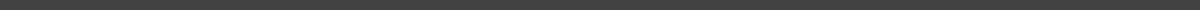 Tenant's Information:Tenant Name: _________________________Apartment/Unit No.: ___________________Landlord's Information:Name: _________________________Contact Number: ___________________Rental Payment Details:Date Paid: _____________Amount: $____________Rental Period: _____________ to _____________Receipt No.: ______________Payment Breakdown:Confirmation:Received By: _______________________Signature: _______________________Date: _____________DescriptionAmount ($)DateNotesRentUtilitiesIncluded/NotOther FeesTotal Paid